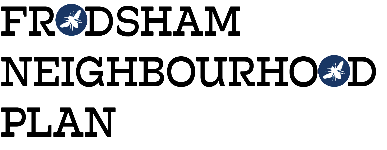 Steering Group Meeting - Tuesday 22nd May 2018 at 1.30pm Castle Park HouseAttendees: Peter Vickery, Resident Martin Maris, ResidentCaroline Ashton, Resident FTC, Alan Oulton, Resident FTCAndrew Rowe, ResidentIan Roberts, ResidentGill Hesketh, Support and Admin, Resident Apologies: Liam Jones, Lynn Carmody, Steve Carmody, Mark Warren, The minutes of the last meeting were accepted.  All actions were complete.Ian was welcomed to the meeting. Data Protection GDPR:MM & GH had successfully encrypted all the email data the Plan holds. The required GDPR email has been sent on 23/5/18 to all our contacts. Call for SitesNo additional responses to the Call for Sites have been received.  Information on the assessment process, timescales and report format has been received from the independent consultant from AECOM. GH offered maps identifying the additional sites for assessment, these were discussed and agreed. GH to finalise all the site information and send it to the consultant.Active Design Assessment and ReportSeveral members attended the Active Design assessment on 16/5/18. Declan Ryan from Active Cheshire explained the assessment process, and did a “walk through” some typical routes in Frodsham to explain how active design could assist. A draft report has been received detailing the findings of the assessment. The draft report was discussed, all noted how useful and informative it was. Once the report is finalised it was suggested FTC should be included when the report is presented. All to read report and send comments to GH to pass on to Active Cheshire.Review of Policy DraftThe group reviewed the draft Health, Recreation and Well-being policy and made suggestions for amendments. CA & MM to re draft.AOB The meeting closed at 4pm. Next meetings; 11th June 6.30pm (evening meeting)26th June 1.30pm (Tuesday)9th July 6.30pm (evening meeting)23rd July 1.30pm all at Castle Park House.Actions from this meeting: ACTION OUTCOME GH to send details of sites to AECOMSent 23/5/18GDPR statement sent to all on database23/5All to read Active Cheshire reportAll to suggest tweets for June & send to MM